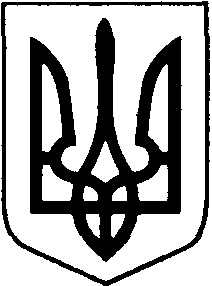 БОРАТИНСЬКА СІЛЬСЬКА  РАДАЛУЦЬКОГО РАЙОНУ  ВОЛИНСЬКОЇ  ОБЛАСТІРОЗПОРЯДЖЕННЯ ГОЛОВИ18 серпня 2020 року                           с. Боратин		                          № 88/1.2Про надання матеріальної допомоги з нагоди Дня Незалежності учасникам бойових дій (АТО)Відповідно до статей 34, 59 Закону України «Про місцеве самоврядування в Україні», Закону України «Про статус ветеранів війни, гарантії їх соціального захисту», комплексної програми соціального захисту населення Боратинської сільської ради на період 2018-2020 р., що затверджена рішенням сесії від 22 грудня 2017 року № 2/7, з нагоди Дня Незалежності України:1. Надати матеріальну допомогу в розмірі 1000 грн. (однієї тисячі гривень) учасникам бойових дій (АТО), відповідно до Закону України «Про статус ветеранів війни, гарантії їх соціального захисту», що проживають на території громади в кількості 106 осіб за списком, згідно з додатком.2. Начальнику відділу фінансів та інвестицій – головному бухгалтеру Олені Савчук забезпечити, в межах повноважень, нарахування та виплату матеріальної допомоги за списком, згідно з додатком.3. Контроль за виконанням розпорядження залишаю за собою. Сільський голова 							Сергій ЯРУЧИКБогдана Макарчук ВИКОНАВЕЦЬ:Спеціаліст-юрисконсульт 					Богдана Макарчук«____»_______2020 р.ПОГОДЖЕНО:Секретар ради							Людмила Сахан			«____»_______2020 р.Начальник відділу фінансівта інвестицій – головний бухгалтер 								Олена Савчук	 «____»_______2020 р.Начальник служби у справах дітей, сім’ї та соціального захисту 					Вікторія Мельник«____»_______2020 р.Спеціаліст-юрисконсульт 					Богдана Макарчук«____»_______2020